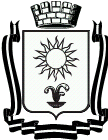 ПОСТАНОВЛЕНИЕАДМИНИСТРАЦИИ ГОРОДА-КУРОРТА КИСЛОВОДСКА СТАВРОПОЛЬСКОГО КРАЯ_______________   	   город-курорт Кисловодск	                № _________О внесении изменений в постановление администрации города-курорта Кисловодска от 29.09.2021 № 1049 «Об утверждении Перечней государственных и муниципальных услуг» Руководствуясь Федеральными законами от 06.10.2003 № 131-ФЗ «Об общих принципах организации местного самоуправления в Российской Федерации», от 27.07.2010 № 210-ФЗ «Об организации предоставления государственных и муниципальных услуг», Уставом городского округа города-курорта Кисловодска, в связи с принятием постановления  Правительства Ставропольского края от 15 декабря 2021 г. № 650-п «О внесении изменений в Перечень государственных услуг, предоставление которых организуется по принципу «одного окна» в многофункциональных центрах предоставления государственных и муниципальных услуг в Ставропольском крае органами исполнительной власти Ставропольского края, утвержденный постановлением правительства Ставропольского края от 20 октября 2014 г. № 416-п», а также руководствуясь рекомендациями рабочей группы по снижению административных барьеров и повышению доступности и качества предоставления государственных и муниципальных услуг в Ставропольском крае краевой межведомственной комиссии по вопросам социально-экономического развития Ставропольского края, администрация города-курорта Кисловодска ПОСТАНОВЛЯЕТ:1.	Внести в постановление администрации города-курорта Кисловодска от 29.09.2021 № 1049 «Об утверждении Перечней государственных и муниципальных услуг» следующие изменения:1.1. 	В приложении 1 Перечень муниципальных услуг, предоставляемых органами администрации города-курорта Кисловодска пункт 92 исключить.1.2.	В приложении 2 Перечень государственных услуг, предоставляемых органами администрации города-курорта Кисловодска в рамках отдельных государственных полномочий Российской Федерации и Ставропольского края переданных для осуществления органу местного самоуправления пункты 1, 25 и 29 изложить в следующей редакции:1.3.		В приложении 2 Перечень государственных услуг, предоставляемых органами администрации города-курорта Кисловодска в рамках отдельных государственных полномочий Российской Федерации и Ставропольского края переданных для осуществления органу местного самоуправления пункты 13, 26, 32, 33 и 34 исключить.1.4. 	В приложении 4 Перечень государственных услуг, предоставляемых органами администрации города-курорта Кисловодска в рамках отдельных государственных полномочий Российской Федерации и Ставропольского края переданных для осуществления органу местного самоуправления на базе многофункционального центра города-курорта Кисловодска пункты 1, 16 и 20 изложить в следующей редакции:1.5. 	В приложении 4 Перечень государственных услуг, предоставляемых органами администрации города-курорта Кисловодска в рамках отдельных государственных полномочий Российской Федерации и Ставропольского края переданных для осуществления органу местного самоуправления на базе многофункционального центра города-курорта Кисловодска пункты 4, 17, 22, 23 и 24 исключить.1.6. 	В приложении 7 Перечень государственных массовых социально-значимых услуг, предоставляемых органами администрации города-курорта Кисловодска в рамках отдельных государственных полномочий Российской Федерации и Ставропольского края переданных для осуществления органу местного самоуправления, подлежащих переводу в электронный вид пункты 12 и 16 изложить в следующей редакции:1.7. 	В приложении 7 Перечень государственных массовых социально-значимых услуг, предоставляемых органами администрации города-курорта Кисловодска в рамках отдельных государственных полномочий Российской Федерации и Ставропольского края переданных для осуществления органу местного самоуправления, подлежащих переводу в электронный вид пункты 8, 13, 19, 20 и 21 исключить.2.	Органам администрации города-курорта Кисловодска, осуществляющим предоставление указанных в пункте 1 настоящего постановления муниципальных и государственных услуг, в срок до 01 марта 2022 года:2.1. 	обеспечить актуализацию административных регламентов предоставляемых услуг или их отмену.2.2. 	обеспечить актуализацию сведений о государственных и муниципальных услугах, размещенных в федеральной государственной информационной системе «Федеральный реестр государственных и муниципальных услуг (функций)».3. 	Информационно-аналитическому отделу администрации города-курорта Кисловодска:3.1. 	Опубликовать настоящее постановление в городском общественно-политическом еженедельнике «Кисловодская газета» и разместить на официальном сайте администрации города-курорта Кисловодска в сети «Интернет».3.2. 	Внести соответствующие изменения в реестр муниципальных услуг администрации города-курорта Кисловодска. 4.		Контроль над выполнением настоящего постановления возложить на заместителя главы администрации – начальника финансового управления администрации города-курорта Кисловодска Т.С.Середкину.5.		Настоящее постановление вступает в силу со дня его официального опубликования.Главагорода-курорта Кисловодска			 	                            Е.И.Моисеев1.Администрация города-курорта КисловодскаИнформационное обеспечение физических и юридических лиц на основе документов Архивного фонда Российской Федерации и других архивных документов, предоставление архивных справок, архивных выписок и копий архивных документов25.Управление труда и социальной защиты населения администрации города-курорта КисловодскаОсуществление назначения и выплаты ежемесячной выплаты в связи с рождением (усыновлением) первого ребенка в соответствии с Федеральным законом от 28 декабря 2017 года № 418-ФЗ «О ежемесячных выплатах семьям, имеющим детей»29.Управление труда и социальной защиты населения администрации города-курорта КисловодскаОсуществление назначения и выплаты ежемесячной денежной выплаты нуждающимся в поддержке семьям, назначаемой в соответствии с постановлением Губернатора Ставропольского края от 17 августа 2012 г.          № 571 «О мерах по реализации Указа Президента Российской Федерации от 7 мая 2012 года № 606 «О мерах по реализации демографической политики Российской Федерации»1.Администрация города-курорта КисловодскаИнформационное обеспечение физических и юридических лиц на основе документов Архивного фонда Российской Федерации и других архивных документов, предоставление архивных справок, архивных выписок и копий архивных документов16.Управление труда и социальной защиты населения администрации города-курорта КисловодскаОсуществление назначения и выплаты ежемесячной выплаты в связи с рождением (усыновлением) первого ребенка в соответствии с Федеральным законом от 28 декабря 2017 года № 418-ФЗ «О ежемесячных выплатах семьям, имеющим детей»20.Управление труда и социальной защиты населения администрации города-курорта КисловодскаОсуществление назначения и выплаты ежемесячной денежной выплаты нуждающимся в поддержке семьям, назначаемой в соответствии с постановлением Губернатора Ставропольского края от 17 августа 2012 г.          № 571 «О мерах по реализации Указа Президента Российской Федерации от 7 мая 2012 года № 606 «О мерах по реализации демографической политики Российской Федерации»12.Управление труда и социальной защиты населения администрации города-курорта КисловодскаОсуществление назначения и выплаты ежемесячной выплаты в связи с рождением (усыновлением) первого ребенка в соответствии с Федеральным законом от 28 декабря 2017 года № 418-ФЗ «О ежемесячных выплатах семьям, имеющим детей»16.Управление труда и социальной защиты населения администрации города-курорта КисловодскаОсуществление назначения и выплаты ежемесячной денежной выплаты нуждающимся в поддержке семьям, назначаемой в соответствии с постановлением Губернатора Ставропольского края от 17 августа 2012 г.          № 571 «О мерах по реализации Указа Президента Российской Федерации от 7 мая 2012 года № 606 «О мерах по реализации демографической политики Российской Федерации»